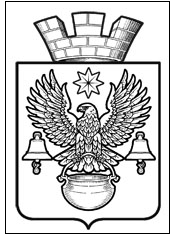 ПОСТАНОВЛЕНИЕАДМИНИСТРАЦИИ  КОТЕЛЬНИКОВСКОГО ГОРОДСКОГО ПОСЕЛЕНИЯ                 КОТЕЛЬНИКОВСКОГО МУНИЦИПАЛЬНОГО   РАЙОНА  ВОЛГОГРАДСКОЙ ОБЛАСТИ31.05.2019 г.                                                                                 № 453Об утверждении Правил работы муниципальных кладбищ и порядка их содержания на территорииКотельниковского городского поселения     В соответствии с Федеральным законом от 06.10.2003 N 131-ФЗ "Об общих принципах организации местного самоуправления в Российской Федерации", Федеральным законом от 12.01.1996 N 8-ФЗ "О погребении и похоронном деле",  Санитарными правилами и нормами "Гигиенические требования к размещению, устройству и содержанию кладбищ, зданий и сооружений похоронного назначения" СанПиН 2.1.1279-03, утвержденными Главным государственным санитарным врачом Российской Федерации 06.04.2003, Уставом Котельниковского городского поселения, администрация Котельниковского городского поселения ПОСТАНОВЛЯЕТ:Утвердить Правила работы муниципальных кладбищ и порядок их содержания (Приложение №1).2. Признать утратившими силу:     2.1.Постановление администрации Котельниковского городского поселения    Котельниковского муниципального района Волгоградской области  от 05.07.2018 г. № 561 «Об утверждении Правил работы муниципальных кладбищ и порядка их содержания на территории Котельниковского городского поселения ».3.Настоящее постановление вступает в силу с даты его подписания и подлежит обнародованию на сайте akgp.ru  в сети интернет.4.Контроль за исполнением настоящего постановления возложить на заместителя главы Котельниковского городского поселения А.Б. Страхова.Глава Котельниковскогогородского поселения                                                                                   А.Л. ФедоровУтверждено 
постановлением администрации 
 Котельниковского городского поселения                                                                                                               от   31.05.2019 г. N 453ПРАВИЛА РАБОТЫ МУНИЦИПАЛЬНЫХ КЛАДБИЩ И ПОРЯДОК ИХ СОДЕРЖАНИЯ НА ТЕРРИТОРИИКОТЕЛЬНИКОВСКОГО ГОРОДСКОГО ПОСЕЛЕНИЯ1. Общие положения1. Настоящие Правила работы муниципальных кладбищ и порядок их содержания (далее - Правила) разработаны в соответствии с Федеральным законом от 12.01.1996 N 8-ФЗ "О погребении и похоронном деле",  Санитарными правилами и нормами "Гигиенические требования к размещению, устройству и содержанию кладбищ, зданий и сооружений похоронного назначения" СанПиН 2.1.1279-03, утвержденными Главным государственным санитарным врачом Российской Федерации 06.04.2003, и являются обязательными при организации захоронений умерших и эксплуатации муниципальных кладбищ.2.  Городское  кладбище является муниципальной собственностью и находятся в ведении муниципального унитарного предприятия " Ритуальные услуги" (далее - МУП « Ритуальные услуги»).3. При входе на кладбище размещается его схематический план с обозначением административных зданий, участков, дорожек, исторических и мемориальных могил, мест общего пользования и водопроводных кранов либо резервуаров для воды.4. В пределах отведенного земельного участка после захоронения могут устанавливаться надгробные сооружения в соответствии с утвержденными размерами в порядке, определенном настоящими Правилами.
2. Содержание и благоустройство кладбищ1. Содержание и благоустройство кладбищ обеспечивается МУП «Ритуальные услуги».2. МУП «Ритуальные услуги» обязано обеспечивать на кладбище своевременную подготовку могил, захоронение умерших, подготовку регистрационных знаков; соблюдение установленной нормы отвода каждого земельного участка для захоронения и правил подготовки могил; содержание в исправном состоянии зданий, инженерного оборудования, территории кладбища, ограждения, освещения; контроль за организацией работ по содержанию кладбищ, включая систематическую уборку дорожек общего пользования и других участков хозяйственного назначения, обслуживание сетей водоснабжения, уход за зелеными насаждениями на всей территории кладбища, их полив и обновление, систематическую уборку всей территории кладбища, своевременный вывоз мусора; оказание услуг по уходу за местом захоронения, установке надмогильных сооружений; предоставление гражданам напрокат инвентаря для ухода за местом захоронения; соблюдение установленных норм и правил захоронения; содержание в надлежащем порядке братских могил и могил, находящихся под охраной государства; сохранность технических средств и инвентаря, задействованных в процессе оказания услуг по захоронению, и принятых на сохранность по договору надмогильных сооружений; предоставление по первому требованию граждан и контролирующих организаций книги отзывов и предложений; выполнение прочих требований, предусмотренных действующим законодательством.
3. Порядок проведения захоронений1. Захоронение умерших производится на участках земли, выделенных в установленном порядке и предназначенных для устройства могил или иных видов захоронений.Отводимые земельные участки для захоронений предоставляются гражданам в бессрочное пользование. В случае изъятия захоронения из земельного участка место захоронения считается свободным и используется по назначению.Проведение родственных захоронений возможно при условии соблюдения санитарных норм и правил, установленных действующим законодательством.Захоронение умерших может производиться также в могилы, признанные в установленном порядке бесхозными, после проведения соответствующих работ по эксгумации и перезахоронению останков на специально отведенных участках кладбища.2. Захоронение тел умерших производится на местах свободных захоронений.При погребении умершего на местах свободных захоронений может предоставляться земельный участок, гарантирующий погребение на этом же участке земли умершего супруга или близкого родственника.3. Место захоронения умершего определяется администрацией кладбища в соответствии с последовательностью освоения территории кладбища.Заказы на подготовку могил оформляются МУП «Ритуальные услуги»..Время захоронения по согласованию с заказчиком устанавливается МУП «Ритуальные услуги».4. Устройство мест захоронений на кладбищах производится в соответствии с принятыми МУП «Ритуальные услуги»  заказами на захоронение.5. На территории муниципального образования Котельниковского  городского поселения устанавливаются следующие размеры отвода земельного участка для места захоронения: под захоронение тела в гробу в месте очередного захоронения - 2,5 x 1,8 м; под захоронение тела в гробу  с дополнительно выделенным земельным участком для организации родственного захоронения – 2,5 x 4,0 м; под захоронение в гробу на участке, отведенном под семейные и склепные захоронения, - в размере, утвержденном проектной документацией, но не превышающем 12 кв. м; под захоронение урны с прахом - 0,8 x 1,1 м или в существующую могилу ранее умершего родственника.Размеры технических проходов между местами захоронений устанавливаются МУП «Ритуальные услуги» исходя из условий проведения работ по осуществлению захоронений на конкретном месте погребения.Размеры могилы должны соответствовать стандартам: длина - 2,0 м, ширина - 0,8 м, глубина - не менее 1,5 м.6. При наличии достаточной незанятой площади земли рядом с участком свободного захоронения может быть выделен дополнительный земельный участок для организации родственного захоронения. Увеличение размера участка рассматривается в каждом отдельном случае администрацией кладбища на основании письменного заявления.Разрешение на выделение дополнительного участка земли для организации родственного захоронения выдается МУП «Ритуальные услуги» на основании возможности производства захоронения на конкретном участке при оформлении законным представителем умершего соответствующего заявления и предъявлении документов, подтверждающих наличие захоронения на данном кладбище, свидетельств о смерти, выдаваемых органами ЗАГС, ранее захороненных на данном участке, а также документов, подтверждающих близкое родство, и удостоверения на место захоронения родственника.Захоронение умершего в существующую могилу разрешается по прошествии кладбищенского периода, определенного в установленном действующим законодательством порядке.Захоронение урн с прахом в землю на родственных участках производится независимо от срока предыдущего захоронения.7. Захоронения умерших производятся в соответствии с санитарными нормами и правилами не ранее чем через 24 часа после наступления смерти или в более ранние сроки в случае чрезвычайных ситуаций по разрешению медицинских и правоохранительных органов после оформления заказа на проведение захоронения.8. Захоронения в могилы, признанные в установленном порядке бесхозными, производятся на общих основаниях.9. При проведении погребения МУП «Ритуальные услуги» на месте захоронения устанавливается регистрационный знак установленного образца с указанием фамилии, имени и отчества умершего, даты рождения и смерти, регистрационного номера захоронения.10. Каждое захоронение регистрируется МУП «Ритуальные услуги» в книге регистрации захоронений (захоронений урн с прахом) на основании  медицинской справки  о смерти или свидетельства, выдаваемого органами ЗАГС, с указанием фамилии, имени и отчества умершего.Книги регистрации захоронений являются документами строгой отчетности и относятся к делам с постоянным сроком хранения. Указанные книги передаются на постоянное хранение  МУП «Ритуальные услуги» в муниципальный архив в порядке, установленном действующим законодательством.11. Погребение на местах для братских (общих) захоронений осуществляется с соблюдением санитарных правил при наличии санитарно-эпидемиологического заключения органов, уполномоченных осуществлять государственный санитарно-эпидемиологический надзор.
4. Установка надмогильных сооружений1. Надмогильные сооружения, в том числе ограждения мест захоронений, устанавливаются исключительно в пределах отведенного участка земли и подлежат обязательной регистрации в книге регистрации надмогильных сооружений (надгробий). Все работы на кладбище, связанные с установкой надмогильных сооружений, оград, производятся после согласования с администрацией кладбища. Работы по установке надмогильных сооружений на территории муниципальных кладбищ могут осуществляться хозяйствующими субъектами, получившими разрешение у МУП «Ритуальные услуги» на выполнение этих работ.2. Надмогильные сооружения, в том числе ограждения мест захоронений, подлежат обязательной регистрации и устанавливаются исключительно в пределах отведенного участка земли.Высота ограждения места захоронения не может быть более 0,5 метра. Ограждение не должно занимать территорию технического прохода между местами захоронений.3. Надмогильные сооружения не должны по высоте превышать следующих максимальных размеров: памятники - 2,0 м., ограды  - 0,5 м.- 0,6м.,  цоколи – 0,2 м.,4. Сооружения, установленные за пределами отведенного земельного участка и превышающие установленные размеры, подлежат сносу.Граждане, нарушившие требования по установке надмогильных сооружений, письменно предупреждаются о допущенном нарушении администрацией кладбища. На месте захоронения выставляется информация с предупреждением о необходимости приведения места захоронения в порядок. По истечении трех месяцев данные сооружения сносятся, а расходы по их демонтажу возмещаются лицом, ответственным за данное место захоронения.5. Установленные гражданами надмогильные сооружения являются их собственностью, за которой граждане обязаны следить.МУП «Ритуальные услуги» материальную ответственность за установленные гражданами надмогильные сооружения не несет.5. Содержание мест захоронений и надмогильных сооружений1. Лицо, на чье имя выписано удостоверение о месте захоронения, обязано содержать надгробные сооружения и зеленые насаждения в пределах отведенного земельного участка в надлежащем состоянии собственными силами либо с привлечением специализированной организации, оказывающей данный вид услуг.2. Места захоронений, по которым отсутствуют достоверные сведения либо за которыми отсутствует надлежащий уход, признаются бесхозными.6. Правила посещения кладбищ, права и обязанности граждан1. Кладбища открыты для посещений ежедневно с мая по сентябрь с 9 до 19 часов и с октября по апрель с 9 до 17 часов. Захоронения умерших на кладбищах производятся ежедневно с 9 до 17 часов.2. На территории кладбища посетители должны соблюдать общественный порядок и тишину.3. Посетители кладбищ имеют право:- устанавливать надмогильные сооружения в пределах места захоронения с обязательным согласованием данных действий и регистрацией в установленном настоящими Правилами порядке;- сажать цветы в пределах места захоронения.4. На территории кладбища запрещается:- портить надмогильные сооружения, оборудование кладбища, засорять территорию места погребения; ломать зеленые насаждения, рвать цветы; производить выгул домашних животных; разводить костры, добывать песок, резать дерн; находиться на территории кладбища после его закрытия; производить раскопку грунта, оставлять запасы строительных и других материалов без согласования с МУП «Ритуальные услуги»; присваивать чужое имущество, производить его перемещение; заниматься коммерческой деятельностью без получения соответствующего разрешения, выданного МУП «Ритуальные услуги» ; производить другие противоправные действия.5. Настоящие Правила посещения должны быть размещены на видном месте во всех организациях, оказывающих услуги по погребению, и на местах погребения для всеобщего обозрения.
7. Правила движения транспортных средств на территории кладбища1. Катафальное транспортное средство имеет право беспрепятственного проезда на территорию кладбища и движения по территории кладбища в пределах схем движения и стоянок транспортных средств по пропускам установленного образца, выдаваемым МУП «Ритуальные услуги».  Прочие транспортные средства, образующие похоронную процессию, имеют право  проезда на территорию кладбища только с разрешения администрации МУП «Ритуальные услуги».8. Санитарные и экологические требования и правила содержания мест погребения1. Деятельность на местах погребения, в том числе содержание кладбищ, зданий и сооружений похоронного назначения, осуществляется в соответствии с законодательством о санитарно-эпидемиологическом благополучии населения, настоящим Положением и другими действующими санитарными правилами и нормами содержания мест погребения.2. На территориях санитарно-защитных зон кладбищ, зданий и сооружений похоронного назначения не разрешается строительство зданий и сооружений, не связанных с обслуживанием указанных объектов.3. Территория санитарно-защитных зон должна быть спланирована, благоустроена и озеленена, иметь транспортные и инженерные коридоры. Процент озеленения определяется расчетным путем из условия участия растительности в регулировании водного режима территории.4. Захоронение некремированных останков должно производиться в соответствии с действующим законодательством Российской Федерации.5. Захоронение в братских могилах допускается при наличии санитарно-эпидемиологического заключения органов и учреждений государственной санитарно-эпидемиологической службы при соблюдении следующих условий: количество гробов, глубина и количество уровней захоронения устанавливаются от местных климатических условий и высоты стояния грунтовых вод; расстояние между гробами по горизонтали должно быть не менее 0,5 м и заполняться слоем земли с укладкой поверху хвороста или хвойных веток; при размещении гробов в несколько уровней расстояние между ними по вертикали должно быть не менее 0,5 м. Гробы верхнего ряда размещаются над промежутками между гробами нижнего ряда; глубина при захоронении в два уровня должна быть не менее 2,5 м; дно могилы должно быть выше уровня грунтовых вод не менее чем на 0,5 м; толщина земли от верхнего ряда гробов до поверхности должна быть не менее 1 м; надмогильный холм устраивается высотой не менее 0,5 м; для ускорения минерализации трупов на дне братских могил устраиваются канавки и поглощающий колодец, а также закладывается вентиляционный канал от дна до верха могилы.6. В целях предотвращения распространения особо опасных инфекционных заболеваний процесс погребения умерших от инфекции неясной этиологии, а также от особо опасных инфекций (умерших в лечебных учреждениях или поступивших в патолого-анатомические отделения для вскрытия) совершается в оцинкованных герметически запаянных гробах непосредственно из патолого-анатомического отделения.7. Захоронение умерших, имеющих высокий радиоактивный фон, допускается на специально отведенном участке кладбища в соответствии с законодательством Российской Федерации по вопросам радиационной безопасности.8. Перезахоронение останков умерших возможно по решению органов исполнительной власти и заключению органов Госсанэпиднадзора об отсутствии особо опасных инфекционных заболеваний. Не рекомендуется проводить перезахоронение ранее одного года с момента погребения.9. Могила в случае извлечения останков должна быть продезинфицирована дезсредствами, разрешенными к применению в установленном порядке, засыпана и спланирована.10. Извлечение останков умершего из братской могилы возможно в случаях перезахоронения останков всех захороненных в братской могиле по решению органов исполнительной власти субъектов Российской Федерации или органов местного самоуправления при наличии санитарно-эпидемиологического заключения.11. Предметы и вещества, используемые при погребении (гробы, урны, венки, бальзамирующие вещества), допускаются к использованию при наличии санитарно-эпидемиологического заключения.12. Для проведения поливочных и уборочных работ кладбищ необходимо предусмотреть систему водоснабжения самостоятельную или с подключением к водопроводам и водоводам технической воды промышленных предприятий, расположенных от них в непосредственной близости.13. Для питьевых и хозяйственных нужд на кладбищах, а также в зданиях и помещениях похоронного назначения следует предусматривать сеть хозяйственно-питьевого водопровода (тупиковую) от городских и поселковых сетей или от резервуаров, наполняемых привозной водой, при наличии санитарно-эпидемиологического заключения. Качество воды должно отвечать требованиям санитарных правил на питьевую воду.14. При отсутствии централизованных систем водоснабжения и канализации допускаются устройство шахтных колодцев для полива и строительство общественных туалетов выгребного типа в соответствии с требованиями санитарных норм и правил.15. Сброс неочищенных сточных вод от кладбищ на открытые площадки, кюветы, канавы, траншеи не допускается.16. Площадки для мусоросборников на кладбищах должны быть ограждены и иметь твердое покрытие (асфальтирование, бетонирование).17. Вывоз мусора должен осуществляться по мере накопления в специально отведенные места.
9. Ответственность1. Лица, признанные виновными в нарушении действующего законодательства Российской Федерации, настоящих Правил, а также иных нормативно-правовых актов по вопросам похоронного дела, несут ответственность в соответствии с действующим законодательством.2. За неисполнение либо ненадлежащее исполнение обязательств по содержанию мест погребений несут ответственность хозяйствующие субъекты, на которые возложена обязанность содержания мест погребения.3. Осквернение и уничтожение мест погребения или мест захоронения, захоронение умерших с нарушением санитарных норм и настоящих Правил, захоронение умерших вне отведенных мест захоронения влекут ответственность, предусмотренную действующим законодательством.